    MALACHI HOUSE LIFE CENTERSCHOOL OF THEOLOGY914-582-9396Website: www.malachilifecenter.org “Malachi House Life Center School of Theology is a religious institution exempt from regulation and oversight in the Commonwealth of Virginia” The Malachi House School of Theology is accredited by Accrediting Commission International (ACI).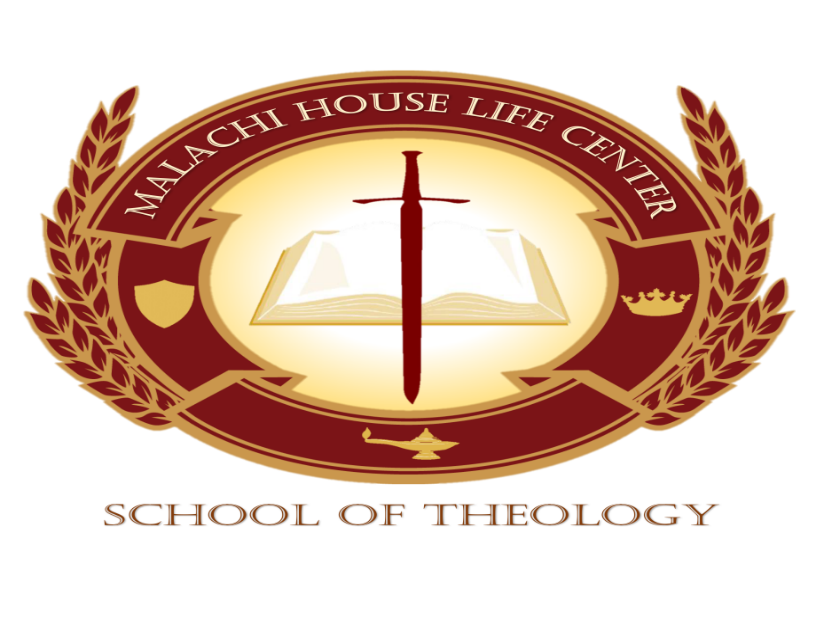 SCHOOL CATALOGFALL SEMESTER 2023SPRING SEMESTER 2024 EVENING CLASSESMonday-Thursday SaturdayTable of ContentsMalachi House Life CenterMessage from the President & Vice President ……………………………..…...4Mission of the School ………………………………………….……………………….….5Purpose of the School ………………………………………………………………….….5The Philosophy of the School …………………………………………………….…….5Registration Information …………………………………………………………….…..6	Registration …….…………………………………………………….…………..….6	Open Registration …………….……………………………………………….......6Academic Calendar ……………………………………………………………………...….6	Spring Semester 2024Registration/Student Enrollment Application …………………………….……7Holidays, Course Schedule……………………………………………………………….7Admission Requirements ……………………………………………………….……….7Financial Information ……………………………………………..……………………...8Text Books/Curriculum Workbooks …………………………………………….…8-9	Deferred Payment Plan ……………………………………..…………………..9 Withdrawals, Dismissals, Cancellations and Refunds ……………..………..9-10 Academic Honesty …………........………………………………………………….……..11 General Academic Regulations ………………….............................................…...11Student Conduct……………………………………………………………………………..11Attendance ………………………… ………………………………………………………...12Chapel Service & Assignments ……………………………..………………………....12Grading System ………………………………………………………..……………...…….13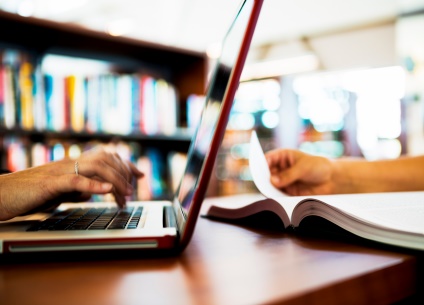 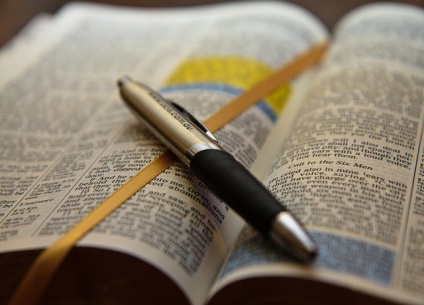 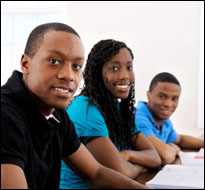 Granting and Transferring Credits ………………………………………………….13-14Graduation Requirements …………………………………………………………..….14-15	One-Year Courses ……………………………………………………………..…..14	Two-Year Courses …………………………………………………………..…….15Academic Honors ……………………………………………………………………..........15Program Overview ……………………………………………………………...………....15Course Description………………………………………………………………………….16-17Credentials/Credit Hours……………………………………………………….....….....17-22	Associate Degree…………………………………………………………………..…………18-19	General Bible I ……………………………………………………………………....18	General Bible II ……………………………………………………………………...18	Church Leadership …………………………………………………………...……18Evangelism …………………………………………………………………………....18	Praise and Worship ………………………………………………………….........19Bachelor Degree……………………………………………………………………...………19-20                Introduction to New Testament Greek………………………….………….19Spiritual Warfare I………………………………………………………………….19Teacher Training I………………………………………………………………….19  	Teacher Training II ……………………………………………………..…………20	Theology I ……………………………………………………………………….........20	Theology II …………………………………………………………………………....20Master Degree………………………………………………….………................................20-21	Advanced Pedagogy I …………………………………………………..………...20	Advanced Pedagogy II ……………………………………………….…………..21	Spiritual Warfare II……………………………………………………..………....21Board Members/Faculty/Staff………………………………………………..….........22-23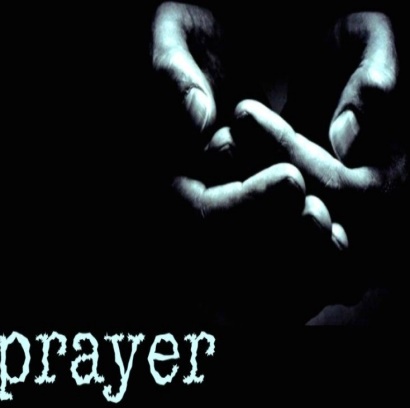 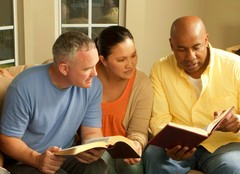 FROM THE DESK OF THE PRESIDENT& VICE PRESIDENTA Message of Welcome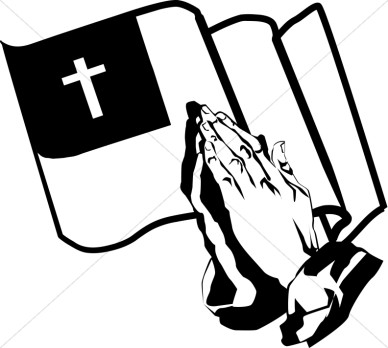 We welcome you to explore our catalog. Our prayers are going before the Lord on your behalf believing God that you will be led by the Holy Spirit to enroll in the Malachi House School of Theology. It is our goal to provide a biblical education that will increase your faith as you expand your knowledge and understanding of the Word of God. We are committed to train, educate and equip you with the very best theological education that is founded on the solid rock of faith and truth in our Lord and Savior Jesus Christ. We also want you to know that our faculty is highly trained and spirit-filled Christian Educators who will encourage and work closely with you in your studies. They will provide guidance and support as you begin to grow in the Lord by applying what you have learned at the school into your everyday life. If you have questions or need any assistance, please feel free to contact Dean Towanna Yizar @914-582-9396 or towannamyizar@gmail.com.May the Lord bless and shine His light upon your mind as you study to show yourself approve unto the Almighty God!In Christ,							In ChristMickey Collins						Waverly CollinsDr. Mickey Collins, President				Pastor Waverly Collins, VP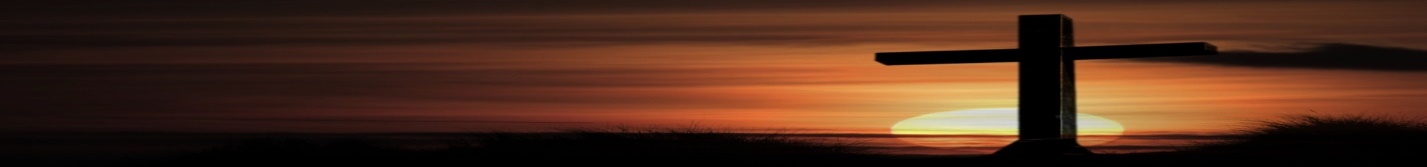 “Teach me your ways O Lord that I may walk and live in your truth” Psalms 86:11 “Malachi House Life Center School of Theology is a religious institution exempt from regulation and oversight in the Commonwealth of Virginia”The Malachi House School of Theology is accredited by Accrediting Commission International (ACI).  ACI is one of the leading non-governmental accrediting organizations in the world.MissionMalachi House Life Center School of Theology is a division of the Malachi House Life Center Church, and has a biblical worldview and exists to glorify God by teaching His Word in a clear and holistic manner to empower students to proclaim Jesus Christ as Lord throughout the world.PurposeMalachi House Life Center School of Theology’s primary purpose is to provide religious training and theological education to all people who desire to learn and grow in Christ. This is a Christian institution of higher education that trains and prepares students to live and walk in truth through religious instructional designed coursework and through practical ministry assignments. The coursework is Bible- based and represents the essences of God’s irrefutable Word. We provide a high-quality Christian education that will prepare students for Christian service and Christ-centered leadership.PhilosophyThe scriptures as written in the Bible are the true authority that God has given mankind to guide them in their everyday living, and by faith and trust in God they are able to live a holy righteous life. The School of Theology is the bridge that will support and provide a pathway to this righteous living. It is a means for students to learn and practice biblical principles while at the same time encounter spiritual growth. The school’s philosophy embraces spiritual, academic and personal development through the study of scripture and the practical use of chapel services to learn how to communicate the Word of God to others. It includes prayer as a foundation for spiritual growth and transformation of the heart, which results in revelation and understanding of God’s Word.  As a Christ-centered school, our values and belief system are anchored in the fact that God’s Word is the truth and the truth must be taught so that people are set free to live a victorious life in Christ.2023-2024 SEMESTERSchool’s Operating HoursMonday	   6:00pm – 8:30pmTuesday	   600pm – 7:30pmWednesday        6:00pm – 7:30pmThursday            6:00pm – 7:30pmSaturday             11:00am – 12:30pm (2nd & 4th) SaturdaysONLINE REGISTRATIONAll registration must be completed online via MHLC School of Theology website:https://malachilifecenter.org/.  Once the MHLC Staff receive the enrollment/registration information, a staff member will follow-up with further information.REGISTRATIONEarly Fall Registration		         Registration                               Late RegistrationAug. 14-31, 2023                                              Sept 1-Sept. 10, 2023              Sept. 11-30, 2023Spring Semester RegistrationDec. 11, 2023-Jan. 6, 2024                                                                                     Jan 8-31, 2024                     ACADEMIC CALENDAR FALL Semester 2023– Spring 2024Orientation Sept. 9, 2023                                                  Fall Semester Ends – Dec. 17, 2023Classes Begin – Sept. 11, 2023                                        Christmas Holiday Dec. 19-31, 2023 ClosedVeterans Day Nov. 11, 2023 - School Closed              New Year’s Holiday Jan. 1-6, 2024 ClosedThanksgiving Holiday – Nov. 21-26, 2023Class Begin Jan. 8, 2024                                                    School Closed MLK Day January 15, 2024Spring Recess – March25-30, 2024 Closed                 Final Exam Week – Starting May 6, 2024Spring Semester Ends – May 10, 2024                        Graduation May 2024Malachi House Life Center School of Theology does not offer summer classes.HOLIDAYSVeteran’s Day                                         Saturday November 11, 2023Thanksgiving Holiday	              November, 21-26, 2023Christmas /New Year Holiday          December, 19-31, January 1-7, 2024Martin Luther King Birthday	Monday, January 15, 2024Spring Break Week	              	Monday, March 25-30, 2024Courses ScheduleAll classes begin the week of Sept. 11, 2023REGISTRATION/STUDENT ENROLLMENTStudents must complete a Registration/Student Enrollment Application Form.  Incomplete application will not be processed.  A twenty-five dollar ($25.00) Non-refundable registration/application fee is required.ADMISSION REQUIREMENTSThe requirements for admission as described below have been established by the school as providing minimum qualifications for admission.  All candidates for admission to the Malachi House Life Center School of Theology must show evidence of Christian character and competent scholastic ability.Spiritual QualificationsSuccessful applicants must give evidence of a definite born-again experience.Successful applicants should embody a life of holiness and possess a teachable spirit.Successful applicants should have a desire to study God’s Word.Educational QualificationsA diploma from an accredited High School or its equivalence, or being able to demonstrate the ability to read and write is the standard educational requirement for admission to the Malachi House Life Center School of Theology.  Those who do not have a high school diploma or equivalence will write an essay explaining why they want to attend the Malachi House Life Center School of Theology.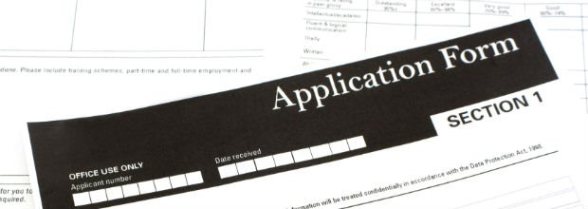 Additional InformationApplication and fees will be forwarded to the Admission’s Office for review.  Applicants are responsible for knowing financial and academic regulations found on pages 8-12.On-line ClassesThe Malachi House Life Center School of Theology will use Google Classroom and Zoom or other platforms for the Fall and Spring Semester 2023-24 online classroom assignments and for virtual participation.  More information will be provided at enrollment. FINANCIAL INFORMATIONRegistration/Application Fee - $25.00Tuition Fee – $300.00 per course ($150.00 per semester)Military & Senior Discount (See staff for eligibility)Audit Class Fee $50 per semester (Auditing a class allows the student to attend class with the benefit of not taking exams or receiving credits.)Text Books & Curriculum WorkbookTheology Students are only charged for books and supplies purchased through the School of Theology and they may retain or dispose of these items at his/her discretion. No refunds will be given for these items.Workbooks are purchased through the school.  All other books are purchased online by the students except Anointed Praise **.Graduation Fees:	$50.00 for Undergraduate Students$75.00 for Graduate StudentsPAYMENT PLANPayment plans are available.  Students that participate in a payment plan will meet with the registrar/school official and sign a payment plan agreement. Student filling out and signing this form is agreeing to remit weekly, bi-weekly or monthly an agreed amount until balance is paid in full.Payment in full is accepted at any time.GENERAL REFUND POLICYThe Malachi House Life Center School of Theology has and maintains a policy for the refund of the amount charged for tuition, fees, and other charges for a portion of the course that does not exceed the approximate pro rata portion of the total charge for tuition, fees and other charge that the length of the completed portion of the course bears to the total length.  Student will not be refunded for books and supplies used.  Books cost is separate and independent from the charge made by the school for tuition and fees.  The school will make a refund in full for the amount of the charge for unissued books and supplies.  Policy for the refund of the unused portion of tuition, fees and other charges will be subject to proration.  The exact proration will be determined on the ratio of the number of days of instruction completed by the student to the total number of instructional days in the course. CANCELLATION REFUND POLICY Rejection: A student’s application that is rejected by the School of Theology is entitled to a refund of all monies paid. Three-Day Cancellation: An applicant who provides written notice of cancellation within three (3) business days, excluding weekends and holidays, of executing the enrollment agreement is entitled to a refund of all monies paid, excluding the $25 non-refundable registration fee. Other Cancellations: An applicant requesting cancellation more than three (3) days after executing the enrollment agreement and making an initial payment, but prior to the first day of class, is entitled to a refund of all monies paid.Withdrawal Procedure: A. A student choosing to withdraw from the school after the commencement of classes is to provide a written notice to the Dean’s office. The notice must include the expected last date of attendance (withdrawal date) and be signed and dated by the student. B. MHLC School of Theology does not offer students leave of absences. However, instructors will work with students to make up any excused days that are missed due to unforeseen circumstances.  C. A student will be determined to be withdrawn from the school if the student misses seven consecutive instructional days and all of the days are unexcused. D. All refunds are processed within 45 days of the written notification of the withdrawal date. The institution agrees to notify each eligible person of the student’s right to the above refund policy.  STANDARDS OF PROGRESSWithdrawals and Dismissals Student must request to withdraw from the Malachi House Life Center School of Theology.   Failure to attend classes does not constitute an official withdrawal.  All official withdrawal requests will be honored and refunds made according to the MHLC Refund Policy. A student may drop a course during the first two weeks of the semester by submitting written notification to the Office of the Dean.  The students will receive a “W” (withdrawn) on their permanent record. After the second week, and through the fourth week, a student may drop a course and receive a grade of “WP” (withdrawal passing) or “WF: (withdrawal failing). After the fourth week any student who drops a course will receive a grade of “0” (zero) on all remaining work and a final letter grade will be entered on their permanent record.
 Students who don't meet the academic standards for grade average, attendance or financial obligations may be subject to dismissal from the program. Additionally, students who are dishonest and are caught cheating, plagiarizing, or fabricating will be subject to dismissal from the school. The School of Theology will allow these students to be put on probation for a 90-day period whereby the instructor will monitor the student's progress and make recommendation for the student to continue or be dismissed from the school. Student must obtain a passing grade of 70% or higher in order to receive a certificate of completion.   Your grade will be comprised from testing, term papers, homework and chapel.Student Conduct CodeAll students are responsible for knowing and abiding by the Student Code of Conduct and all policies in the Student Catalog. While respecting each student as a maturing adult, the School seeks to foster a Christ-centered, hospitable environment based on the mission and vision of the School.  As such, students are expected to take responsibility for their actions and their negligence with respect to both speech and behavior. A student who becomes antagonistic to the policies and rules of Malachi House School of Theology or fails to accomplish that for which he is enrolled may be dismissed.Misuse of campus documents, records, or identification or knowingly furnishing false information to campus officials is prohibited. The misrepresentation of information to a school official for the benefit of yourself or an associate such as lying or falsifying document(s) is prohibited.Engaging in any illegal activity via Internet, including sharing or downloading copyrighted material without the consent of the copyright holder is prohibited.  Unauthorized entry into a file or computer system is also prohibited.Unauthorized usage of notes of any kind during testing which is cheating and the intentional use of materials, information or study aids other than those specifically authorized by the staff is prohibited.Students caught cheating on examinations is subject to dismissal or failure of the class.  This will be decided by the instructor, Dean and the student.  Note – Student’s attitude of repentance will be considered. Use of profane language or the verbal depiction of activity that is vulgar, coarse, crude or indecent is prohibited. Any conduct or behavior which threatens or endangers the health or physical or emotional safety of an individual, including ones-self such as fighting, or any type of violence, is prohibited. GENERAL ACADEMIC REGULATIONSClass sessions are 1 ½ - 3 hours in length depending of the course.  An additional hour of independent study for each class should be schedule by each student in order to discipline him/her to accomplish set goals.  Attendance of all classes is required and being on time is a necessity.  Arriving fifteen minutes after the scheduled class time is considered late.  Being late three times will constitute one absence.  Absences due to circumstances beyond your control, i.e., illness, death in family, will be excused with a written document and when feasible, the student will be given an opportunity to make up the work missed.*Failure to adhere to the institute’s rules is sufficient reason for dismissal.ATTENDANCE  Class attendance is mandatory.  Students are responsible for the meeting the required hours for his/her class.  A continuity class (make up class) is required of any student having more than three absences per class per semester.  No test will be granted until the continuity classes are completed.  Student should make arrangements with their instructor to take the continuity classes. Students who missed more than three classes during a semester and do not take the continuity (make up) classes will receive an incomplete for that course.  There is a $25.00 fee for Continuity Classes.ReinstatementStudents seeking reinstatement after scholastic failure or lack of progress must submit a letter of petition for reinstatement to the Office of the Dean.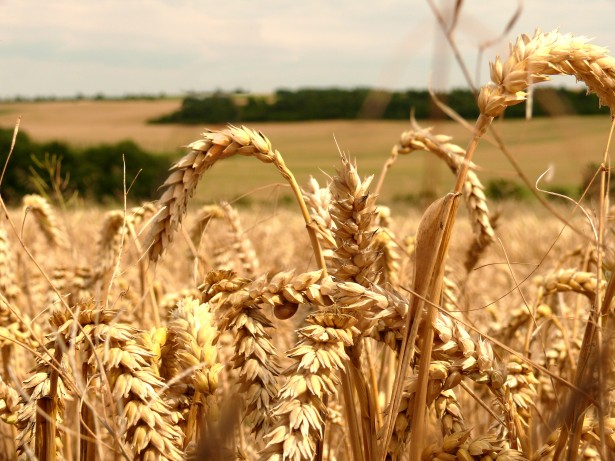 CHAPEL SERVICE AND ASSIGNMENTSChapel Services are held every 2nd and 4th Saturday of each month while school is in progress.  There will be some occasions when chapel service will be held on other alternative Saturday due to holiday, spring breaks or inclement weather. These services are mandatory for all students with no exceptions.Student participation in chapel makes up 25% of the student’s total grade average; therefore, participation is required as assigned by instructor.  If chapel assignments are missed, student’s name will be submitted to the Dean and this may result in a negative impact on the student’s final chapel grade.  Student may be required to complete up to three consecutive chapel assignments to make up for missing chapel assignments.   Chapel is not an option, it is mandatory.GRADING SYSTEMMalachi House Life Center School of Theology uses a number/letter system for grading.  The scales below show the number value associated with a grade of A-F and also denotes the grade point average (GPA) associated with that final score.  Number grades are assigned to homework and examinations and letter grades are assigned to completed courses.  Letter grades are converted to qualify points for the purpose of computing the GPA for the semester and the cumulative GPA for more than one semester.Student’s records including copies of transcript, certificate, awards, grades records, report card and quarterly and semester tests are filed in student’s individual file.  These records are kept in a locked and secure location.Granting Credits for Prior Education & TrainingTransfer of Credit Policy and Procedure1.	Education CreditsThe School of Theology will accept credit hours for courses taken at colleges and schools accredited by ACI, and colleges and schools who are not accredited by ACI based upon the following criteria:The student has earned a minimum grade of C or better in the course(s) being transferred.The coursework falls within the scope of the curriculum associated with an Associate or Bachelor degree or training certificate that is comparable to the course being offered at School of Theology.The transfer of credit is on a course-by-course basis, and the contents of the course being transferred parallels and aligns with the content of the course(s) being offered at the School of Theology.d)  The coursework being transferred is verified and documented by an official school transcript.e) The coursework that is categorized by grades such as pass/fall; satisfied/unsatisfied or other similar evaluations will not be considered for credit transfer.2.	Ministry CreditsThe School of Theology will accept ministry experience for coursework based on source-documented verification that includes the following criteria:Student must have a minimum of five (5) years of ministry experience in a leadership role in a faith-based entity.Student must be licensed and/or ordained to preach and/or teach the Gospel. Student must submit a copy of their ministry license/ordination certificate(s).The School of Theology will assess the student’s ministry experience and credentials with the coursework being considered for credit. The School of Theology will accept a maximum of two courses totaling 30 credit hours for ministry experience. However, these two courses being exchanged for credit hours does not include any Chapel assignments4. 	Transfer of Credit Form	Students must complete a School of Theology’s Transfer of Credit form (see attached form). Note: If the Transfer of Credit form is not attached, please speak with the Dean or a member of the school staff GRADUATION REQUIREMENTSOne Year Courses:Church Leadership, Evangelism, Praise and Worship and New Testament Greek are 1 ½ hour classes.  Each student is required to have a minimum of four (4) written assignments with a passing grade of 70 percent or higher, ten (10) chapel assignments, and reasonable proficiency in Practical and Personal work.  Two Year Courses: The two-year course General Bible have 2 ½ - 3 hours sessions per class.   Spiritual Warfare, Teacher’s Training, Theology and Advance Pedagogy sessions are 1 ½ hour sessions per class.General Bible requires each student to have a minimum of twelve (12) written examinations with a passing grade of 70 percent or higher and twenty (20) chapel assignments with reasonable proficiency in the delivery of the Gospel message.Spiritual Warfare requires each student to have a minimum of twelve (12) written examinations with a passing grade of 70 percent or higher and twenty (20) chapel assignments with reasonable proficiency in the delivery of the Gospel message.Teachers Training requires each student to have eleven (11) written examinations with a passing grade of 70 percent or higher, eight (8) teaching lessons and twenty (20) chapel assignments with reasonable proficiency in the delivery of the Gospel message.Theology requires each student to have fourteen (14) written examinations with a passing grade of 70 percent or higher, eight (8) lectures and twenty (20) chapel assignments with reasonable proficiency in the delivery of the Gospel message.Advanced Pedagogy requires each student to have fourteen (14) written examinations with a passing grade of 70 percent or higher, eight (8) lectures and twenty (20) chapel assignments with reasonable proficiency in the delivery of the Gospel message.HONORSMalachi House Life Center School of Theology will honor those students who maintained an average of 3.0 or above for both semesters, and have met all the school’s requirements i.e. (chapel assignment, fees, attendance, attitude and participation in class).  The student/students will be listed on the President’s or Dean’s List.  See website for eligibility. (www.malachilifecenter.org)PROGRAM OVERVIEWThe Malachi House School of Theology consists of 14 biblical courses. Each biblical course contains topics that cover specific information pertaining to the subject matter. Each topic has credit hours assigned to it, and all of the credit hours for each topic are added together to give an overall credit hour total for the course. Therefore, each biblical course has credit hours that are more than the traditional 3 credit hours. The credit hours for the 14 biblical courses range from a minimum of 10 to 21 credit hours per course. These courses are two semester long classes where the topics provide the students with a thorough and in-depth study of the coursework. After completing the coursework and obtaining a Certificate of Completion, the student will be well-equipped to provide ministry for that particular course in a biblical-based/ Christian environment. A student earns a Certificate of Completion for any of the 14 courses that are taken and successfully completed during the two semesters. The Associate in Religious Education degree requires 78 credits hours. The Bachelor in Religious Education degree requires the student to have an Associate degree and 105 credit hours.  The Master in Religious Education requires the student to have a Bachelor degree and 47 credits hours. Please Note: Credits for prior education and training can be substituted for any of the required courses for obtaining a degree (see pages 13-14 for Granting Credits for Prior Education & Training Transfer of Credit Policy and Procedures).COURSE DESCRIPTIONSCERTIFICATES- Certificates are earned by students taking any of the 14 courses that are assigned to the degrees as listed below. One Certificate of Completion is earned per course taken.ASSOCIATE IN RELIGIOUS EDUCATION- Required CoursesGeneral Bible I:  This course is a survey of the Old and New Testament covering the Dispensational Truth, Typology and Homiletics.General Bible II: This course is a survey of the Old and New Testament that gives systematic study of Christ as revealed in the Scriptures covering Predictive Prophecy, Personal Divine Life of Christ and Systemic Theology.  (Prerequisite General Bible I)Church Leadership:  This course is a study of Christian Doctrine and the true identity of the believer.  This course includes- a review of Comparative Denominations, Simplified Homiletics and Christian Leadership.Evangelism:  This course is a study of various methods and techniques to witness and preach the Word of God to different groups of people also covering Advance Homiletic and Practical Preaching.Praise & Worship:  This course is a study of the origin of worship in the Old and New Testament that includes the review of the Tabernacle of David, Ministry of Music in the Church today and the Choir & Worship Ministry.BACHELOR IN RELIGIOUS EDUCATION- Require Courses(Must complete Associate Degree Courses)Introduction to New Testament Greek:  This is a beginner’s class which introduces students to Greek in the New Testament covering grammar, syntax and vocabulary including the Science of Comparative Philosophy, History of Greek Languages, Biblical Greek, Greek Alphabets and Accents.Spiritual Warfare I:  This course is a study of spiritual strategies where the student will learn how to defeat the strong man and his game.  This is a biblical-based teaching that identifies the influences of the natural and supernatural worlds.  Course will cover the Lord of Hosts, Satan, spiritual forces of good-angels, spiritual forces of evil-demons and offensive and defensive warfare weapons. Theology I: This course is a study of the major theological themes within the Old and New Testaments, based upon the historical development and interrelationship of these themes covering Theism, Bible Origin, Comparative Religion, Science & the Bible and Church History. (Prerequisite: Gen Bible I & II, Old & New Testament Survey or similar courses).Theology II: This course is the study for both the nature and purpose of the Church for the end times covering Eschatology I & II, Soteriology I & II and Revelation. (Prerequisite: Theology I)Teacher’s Training, I:  This course is a survey of methods, techniques and theories for Biblical teaching in a predetermined style that covers Psychology, Pedagogy, Junior Religious Education and Practice Work. Teacher’s Training II: This course is part two of the teacher’s training that covers Daily Vacation Bible School, Bible Mission, Bible Origin, Survey of the New Testament and Practice Teaching.  (Prerequisite Teacher’s Training I)MASTER IN RELIGIOUS EDUCATION- Required Courses(Must complete Associate Degree Courses and Undergraduate Courses)Advanced Pedagogy I:  This course covers a Christian philosophy of education by applying Biblical truths to the study of Genesis in the Light of Modern Research, Biblical Literature, Public Speaking, Gospel of John, Leadership and Practice Work.Advanced Pedagogy II: This course is part two for students learning how to apply Biblical truths through the study of Anthropology, the Life and Times of Christ, History of Secular and Religious Education, Application of Advance Homiletics, Pedagogical Comparison and Practice Work. (Prerequisite Advance Pedagogy I)Spiritual Warfare II:  This course is part two of the study of spiritual strategies where the student will learn how to defeat the strong man and his game. The course will cover the battle of the mind, power of the tongue, strategic territory, spiritual wickedness in high places, dealing with demonic powers and casualties of war.  (Prerequisite Spiritual Warfare I)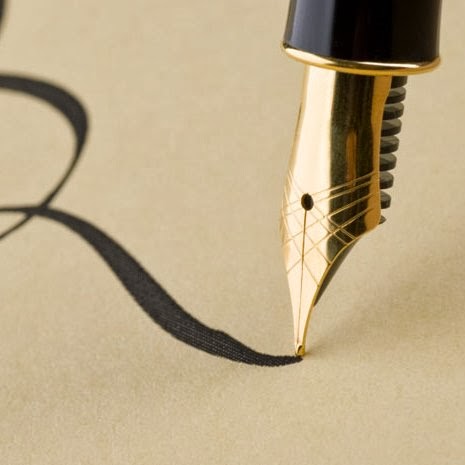 CREDENTIALS-Credit hoursThese are the required courses and credits for each degree:  Credits for prior education and training can be substituted for any of the required courses for obtaining a degree (see page 14 for Granting Credits for Prior Education & Training Transfer of Credit Policy and Procedures).Please note Christian Leadership Hours are hours from chapel, class and other ministry works in classroom and church.  Associate in Religious Education- Degree requires 78 Credit Hours Courses:General Bible I – Course Credit hours = 20*      All MHLC MIT are required to take General Bible IGeneral Bible II – Course Credit hours = 20 Church Leadership- Course Credit hours = 18Evangelism- Course Credit hours = 18Praise & Worship – Course Credit hours = 152.  Bachelor in Religious Education- Degree requires 105 Credit hours; Plus, an Associate DegreeCoursesIntroduction to New Testament Greek – Course Credit hours = 17Spiritual Warfare-I Course Credit hours = 20Teacher Training I – Course Credit hours = 21Teacher Training II – Course Credit hours = 18Theology I – Course Credit hours = 20Theology II – Course Credit hours = 203. Masters in Religious Education- Degree requires 47 Credit Hours; Plus, a Bachelor DegreeCoursesAdvanced Pedagogy I – Course Credit hours = 18Advanced Pedagogy II – Course Credit hours = 16Spiritual Warfare II- Course Credit hours = 20Board Members & FacultyBoard Members (Governing Body of Officials)Dr. Mickey Collins – President (25 +years teaching/training; 25+ years Executive Leadership)Executive Pastor, Malachi House Life Center ChurchVP/Executive Director, Malachi House International, Inc.D.S.L. School of Business/Leadership Regent University  Th.M. School of Divinity Regent University M.P.A. Troy UniversityB.B.M Hampton UniversityReverend Waverly Collins –Vice President (25+ years Supervisory/management; Retired Military Sergeant First Class)Senior Pastor, Malachi House Life Center ChurchPresident, Malachi House International, Inc.Liberty University- CertificateTNCC Business AdministrationElder Towanna Yizar – Dean (20+ years Dean of Bible College; 20+ years Supervisory/Management)Elder/Director of Education, Malachi House Life Center ChurchTh.M. Lighthouse Christian CollegeTh.B. Anchor Theological SeminaryBusiness Admin. - State University of New York Westchester Business Institute – CertificatesDr. Saundra Cherry – Senior Advisor (20+ years teaching/training; 15 years Pastoral Care)Vice Mayor Newport NewsOwner/Operator, J. A. Fields House, Inc.D. Min. School of Divinity Regent UniversityM.Div. Samuel D. Proctor School of Theology Virginia Union UniversityB.S. Virginia Commonwealth UniversityInstructors/ FacultyAll instructors at the Malachi House Life Center School of Theology have extensive biblical teaching and/or preaching experience.Dr. Mickey Collins, InstructorExecutive Pastor, Malachi House Life Center ChurchD.S.L. School of Business/Leadership Regent University  MA Practical Theology School of Divinity Regent University M.P.A. Troy UniversityB.B.M Hampton UniversityEvangelism, Spiritual Warfare I & II; Church Leadership - Instructor25+ years of teaching experience14 years of pastoring experience Reverend Waverly Collins, InstructorSenior Pastor, Malachi House Life Center ChurchPresident, Malachi House Veterans ProgramLiberty University- Certificate EvangelismTNCC Business AdministrationEvangelism - Instructor25+ years of teaching experience14 years of pastoring experience Elder Towanna Yizar – Dean, InstructorDirector of Education, Malachi House Life Center ChurchTh.M. Lighthouse Christian CollegeTh.B. Anchor Theological SeminaryBusiness Admin- State University of New York Westchester Business Institute – CertificatesGeneral Bible I, General Bible II, Praise & Worship & Theology-Instructor20+ years of teaching experience20+ years as a Dean of Bible InstitutesElder Shaunte Oliver-InstructorAdministrative Assistant of Technology to the DeanBA Psychology Norfolk State UniversityAS – Religious Education - Malachi House Life Center School of Theology Praise & Worship - Instructor4+ Years’ Experience as Administrative Assistant7 years’ Ministry Experience Praise and Worship Leader7+ Church Leader-Malachi House Life CenterEvangelist Leeda Hundley - InstructorYouth Ministry Director/Drama Ministry Head, Colossians Baptist ChurchBible Study Instructor, Choir DirectorAS Religious Education – MHLC School of TheologyEvangelism - Instructor20+ Years of Youth Ministry Experience20+ Years of Experience Biblical TeachingMinister Diane RobinsonWomen Ministry Coordinator – Colossians Baptist ChurchBA Sociology – St. LeoAS Religious Education MHLC School of TheologyAS Liberal Arts-St. LeoGeneral Bible I – Instructor-Substitute   10+ Years of Serving in Various Ministry Departments3+ Years Teaching Bible Studies to YouthAdministrative StaffElder Shante Oliver-Administrative Assistant of Technology to the DeanBA Psychology Norfolk State University4+ years’ experience as Administrative Assistant 7+ years’ ministry Experience Praise and Worship Leader-Malachi House Life CenterGeneral Bible I		Monday, 11th                                              6:00pm – 8:30pmGeneral Bible II                         Monday, 11th                                              6:00pm – 8:30pmSpiritual Warfare I                   Tuesday, 12th                                             6:00pm – 7:30pmSpiritual Warfare II	              Tuesday, 12th                 	                 6:00pm – 7:30pm Praise & Worship                     Wednesday, 13th                                       6:00pm – 7:30pmTheology I                                   Wednesday 13th                                       6:00pm – 7:30pmTheology II                                 Wednesday 13th                                        6:00pm – 7:30pmEvangelism	                           Thursday, 14th                                           6:00pm – 7:30pmChurch Leadership                  Thursday, 14th                                           6:00pm – 7:30pmChurch Leadership:  School of Theology Curriculum Workbook   15.00 Church Leadership:  True Identity by Dr. Mickey Collins   ISBN 978-1-62697-320-6Church Leadership:  The Making of a Leader by Frank Damazio SBN 0-914936-84-0Church Leadership: The Making of a Leader Workbook by Frank Damazio ISBN978-0-914936-57-2General Bible I:  School of Theology Curriculum Workbook   $15.00General Bible I:   Seeing Christ in the Tabernacle by Ervin N. Hershberger ISBN 0914936948General Bible II:   School of Theology Curriculum Workbook    $15.00  Evangelism:	      Why and How Should We Tell Others by Nicky Gumbel ISBN 9781934564189 Evangelism: 	      School of Theology Curriculum Workbook   $15.00Spiritual Warfare I: Spiritual Warfare Strongman’s His Name by Drs. Jerry & Carol Robeson  ISBN 0883686015Spiritual Warfare I & II: Spiritual Warfare Curriculum Workbook by Harvestime International Network ISBN 9781930703056Praise & Worship:  School of Theology Curriculum Workbook   $15.00Praise & Worship:  Anointed Praise by Curtis Redmond $11.00**Praise & Worship:  The Tabernacle of David by Kevin J. Conner, ISBN: 0949819005Theology I:  School of Theology Curriculum Workbook   $15.00Theology I:  The Story of the Christian Church by Jesse Lyman Hurlbut ISBN: 0-310-26510-XTheology II: School of Theology Curriculum Workbook   $15.00Theology II: The Book of Revelation by Clarence Larkin   ISBN:  0780001473126Letter GradePercent Grade ScaleGPA Scale            A+97-1004.0            A93-964.0A-90-923.7B+87-893.3            B83-863.0B-80-822.7C+77-792.3            C73-762.0            C-70-721.7D+67-691.3            D65-661.0 E/FBelow 650.0Course Code70 Christian Leadership HoursCreditsGB101Old Testament Synthesis4GB102New Testament Synthesis4GB103Dispensation Truth4GB104Homiletic I4GB105Typology4Total Credits20Course Code70 Christian Leadership HoursCreditsGB106Christ in the Scripture4GB107Predictive Prophecy4GB108Personal Work4GB109Personal Divine Life4GB110Systematic Theology4Total Credits20Course Code70 Christian Leadership HoursCreditsCL201Comparative Denominations3CL202Homiletics Simplified3CL203Christian Identity3CL204Christian Doctrine3CL205Christian Leader6Total Credits18Course Code70 Christian Leadership HoursCreditEV301Personal Evangelism/Biblical View 3EV302Homiletics I 3EV303Advance Homiletics3EV304Personal Evangelism II/Preparing for the Field3EV305Personal Evangelism II/Messages 3EV306Personal Evangelism II/Evangelistic Campaign3Total Credits18Course Code70 Christian Leadership HoursCreditsPW501Origin of Worship3PW502Worship in the Old & New Testament3PW503The Tabernacle of David3PW504Ministry of Music in the Church Today3PW505Choir & Worship Ministry3Total Credits15Course Code70 Christian Leadership HoursCreditsNTG601History of the Greek Language3NTG602Indo-European Languages3NTG603Science of Comparative Philology3NTG604Greek Alphabet and Accents4NTG605Biblical Greek4Total Credits17Course Code70 Christian Leadership HoursCreditsSW401The Strongman4SW402Basic Training I4SW403Basic Training II4SW404Mobilization4SW405Homiletics4Total Credits20Course Code70 Christian Leadership HoursCreditsTT701Pedagogy I6TT702Pedagogy II3TT703Administration, Curriculum3TT704Psychology I3TT705Psychology II3TT706Practice Teaching3Total Credits21Course Code70 Christian Leadership HoursCreditsTT707Bible Origin3TT708Christian Missions3TT709Efforts to Evangelize the World3TT710Daily Vacation Bible School3TT711New Testament Survey3TT712Practice Teaching3TT713Thesis Work (B.R.E. Degree)Total Credits18 Course Code  70 Christian Leadership HoursTHE801Theism3THE802Comparative Religion4THE803Bible Origin3THE804Science & The Bible6THE805Church History4Total Credits20Course Code70 Christian Leadership HoursCreditsTHE806Soteriology I4THE807Soteriology II3THE808Eschatology I3THE809Eschatology II6THE810Revelation4THETW811Thesis WorkTotal Credits20Course Code140 Christian Leadership HoursCreditsAP901Genesis in the Light of Modern Research4AP902Biblical Literature3AP903Public Speaking4AP904Gospel of John4AP905Leadership3Total Credits18Course Code140 Christian Leadership HoursCreditsAP906Anthropology4AP907Life & Times of Christ4AP908History of Secular & Religious Education5AP909Advance Homiletic4APTW910Thesis Work IAPTW911Thesis Work IITotal Credits17Course Code70 Christian Leadership HoursCreditSW406Invasion into the Combat Zone4SW407Spiritual Warfare Advanced Training4SW408The Final Conflict4SW409Decisive Battles of the Bible4SW410Term Paper4Total Credits20